A: Consejo de redacción de la revista PodiumNos permitimos presentar para proceso editorial con fines de publicación el artículo Diagnóstico del proceso de formación técnica en la Lucha Olímpica y declaramos:Que es inédito.Que cada una de las personas que en el mismo constan como autora o autor ha contribuido directamente al contenido intelectual del trabajo, aprueba los contenidos del manuscrito que se somete a proceso editorial y da su conformidad para que su nombre figure en la autoría del mismo.Que este artículo no ha sido publicado previamente, no se encuentra en proceso de revisión en otra revista, ni figura en otro trabajo aceptado para publicación por otra editorial.   Autor Principal 1-M. Sc. Vladimir Antonio González Cabrera.      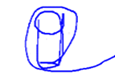   Coautor 1-Dr. C. José Enrique Carreño Vega   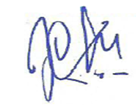    Coautor 2-Dr. C. Abel Gallardo Sarmiento 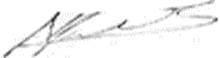 PodiumAutor principal Coautor 1Coautor 2Coautor 3Coautor 4Coautor 5Concepción de la ideax-----Búsqueda y revisión de literaturaxxx---Confección de instrumentosxxx---Aplicación de instrumentosxxx---Recopilación de la información resultado de los instrumentos aplicadosxxx---Análisis estadístico---Confección de tablas, gráficos e imágenesxxx---Confección de base de datosxxx---Asesoramiento general por la temática abordadaxxx---Redacción del original (primera versión)xxx---Revisión y versión final del artículoxxx---Corrección del artículo -xx---Coordinador de la autoríaxxx---Traducción de términos o información obtenidaxxx---Revisión de la aplicación de la norma bibliográfica aplicadaxxx---